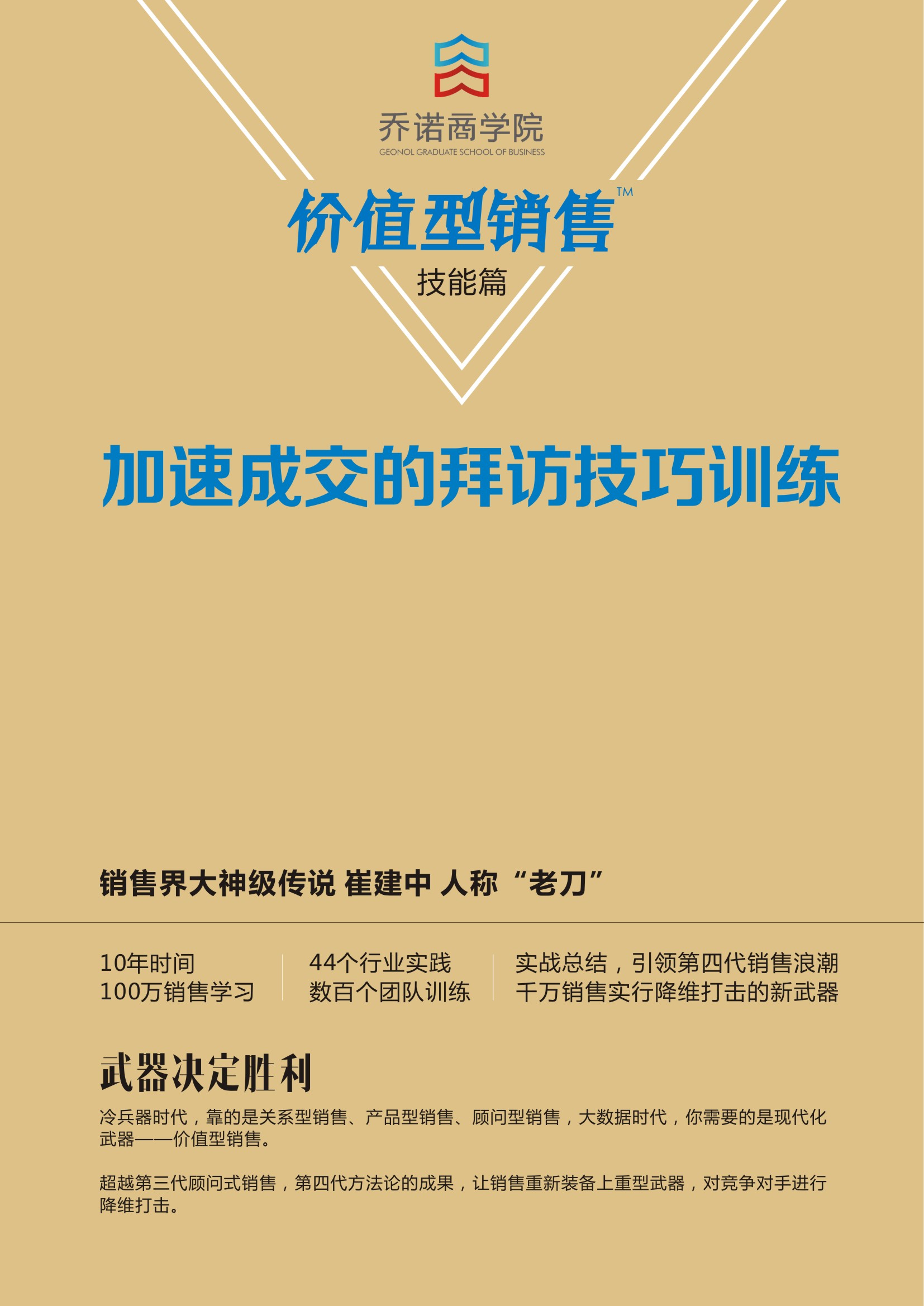 | 第四代方法论攻克“四座大山”| 学习收益学习一套可靠的拜访方法论，用于计划、执行及评估销售人员销售拜访； 把自己的优势变成客户的需求，提升竞争力； 建立结构化的沟通方法，使拜访过程变得可控； 获得客户承诺，大大缩短销售周期； 学习一套共同的销售拜访语言。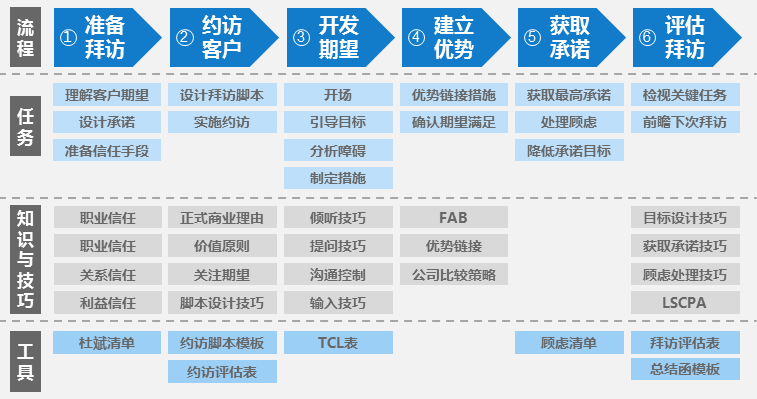 | 逻辑图| 课程大纲| 主讲嘉宾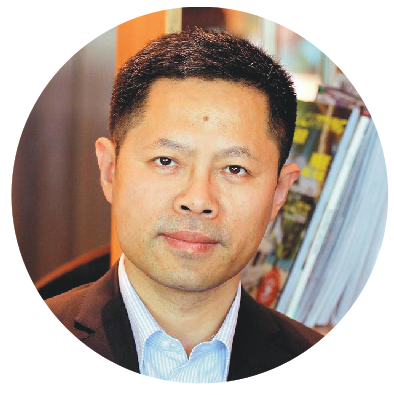 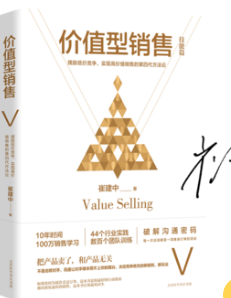 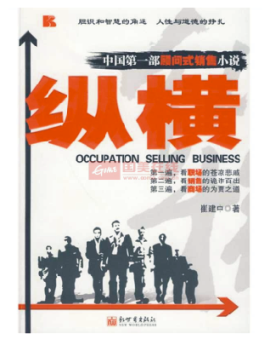 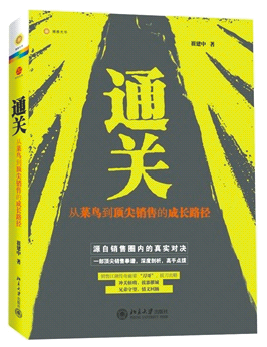 | 部分企业对《价值型销售》的评价好的销售，不是“把事情做对”，而是能够弄清什么是“对的事情”，并把它做好。老师的课程，可以系统的告诉您，什么是“对的事情”，如何才能做好。这门课值得听！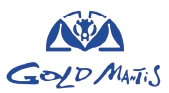 ——金螳螂装饰营销公司总经理 曹黎明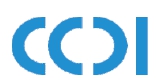 崔老师销售经验丰富，对建筑设计行业策略销售有独到的认识。上课风格幽默风趣，案例精到，具有很强的实战性和实用性。——CCDI 集团营销副总裁 高勇《价值销售》的价值就在于她对于小额销售和大单销售，对普通零售和大项目销售，都有很好的方法论指导。它的价值还在于帮助揭示“销售过程”本身的价值，并教会你如何最大化这一价值。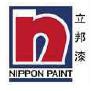 ——立邦（中国）培训部经理 韩妮顾问式销售非常适合我们的行业，也是我们销售成功的主要方式。崔老师的讲授进一步加深了我们对顾问式销售的理解。对销售人员的思路开拓意义很大。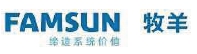 ——江苏牧羊集团南亚国家代表 何克清听了崔老师的分析和指导之后，我们在竞标的时候，打败了业界第一的供应商，并且拿出了三方都很满意的方案。这些成果都要感谢崔老师的帮助。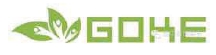 ——国科诚泰某业务经理经辅导后真实感言| 关于乔诺商学院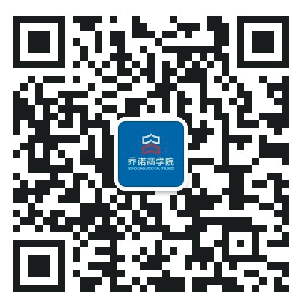 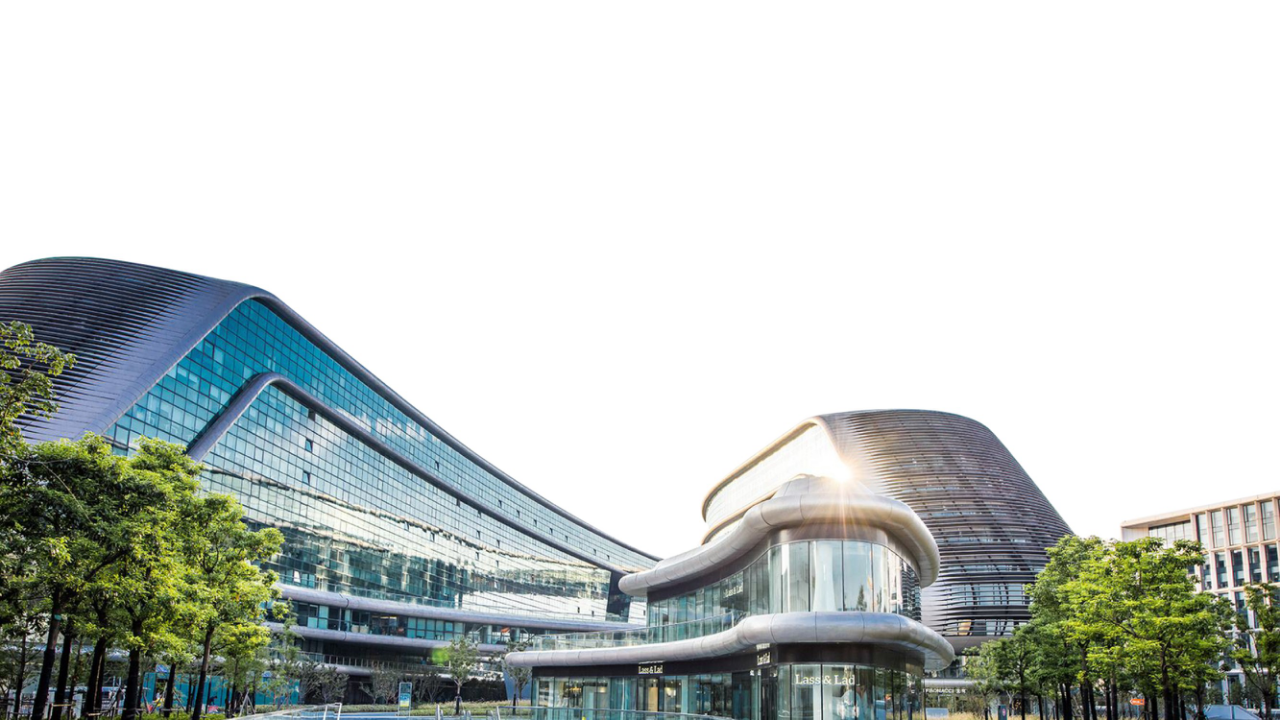 《加速成交的拜访技巧训练（技能班）》报名表《加速成交的拜访技巧训练（技能班）》报名表《加速成交的拜访技巧训练（技能班）》报名表《加速成交的拜访技巧训练（技能班）》报名表《加速成交的拜访技巧训练（技能班）》报名表《加速成交的拜访技巧训练（技能班）》报名表支付汇款支付汇款支付汇款支付汇款支付汇款支付汇款汇款账户：单位名称：上海乔诺企业管理咨询有限公司银行账号：3105 0174 5300 0000 0106开 户 行：中国建设银行股份有限公司上海临空支行汇款账户：单位名称：上海乔诺企业管理咨询有限公司银行账号：3105 0174 5300 0000 0106开 户 行：中国建设银行股份有限公司上海临空支行汇款账户：单位名称：上海乔诺企业管理咨询有限公司银行账号：3105 0174 5300 0000 0106开 户 行：中国建设银行股份有限公司上海临空支行汇款账户：单位名称：上海乔诺企业管理咨询有限公司银行账号：3105 0174 5300 0000 0106开 户 行：中国建设银行股份有限公司上海临空支行汇款账户：单位名称：上海乔诺企业管理咨询有限公司银行账号：3105 0174 5300 0000 0106开 户 行：中国建设银行股份有限公司上海临空支行汇款账户：单位名称：上海乔诺企业管理咨询有限公司银行账号：3105 0174 5300 0000 0106开 户 行：中国建设银行股份有限公司上海临空支行报名信息报名信息报名信息报名信息报名信息报名信息序号姓名手机号邮箱部门职位12345对接人信息对接人信息对接人信息对接人信息对接人信息对接人信息姓名：                             手机号码：           邮箱：                             职位：姓名：                             手机号码：           邮箱：                             职位：姓名：                             手机号码：           邮箱：                             职位：姓名：                             手机号码：           邮箱：                             职位：姓名：                             手机号码：           邮箱：                             职位：姓名：                             手机号码：           邮箱：                             职位：公司开票（发票抬头及税号必填，如需开具增值税专用发票请提供详细开票信息）公司开票（发票抬头及税号必填，如需开具增值税专用发票请提供详细开票信息）公司开票（发票抬头及税号必填，如需开具增值税专用发票请提供详细开票信息）公司开票（发票抬头及税号必填，如需开具增值税专用发票请提供详细开票信息）公司开票（发票抬头及税号必填，如需开具增值税专用发票请提供详细开票信息）公司开票（发票抬头及税号必填，如需开具增值税专用发票请提供详细开票信息）合作流程：顾问服务——支付汇款——填写信息——公司开票——现场服务合作流程：顾问服务——支付汇款——填写信息——公司开票——现场服务合作流程：顾问服务——支付汇款——填写信息——公司开票——现场服务合作流程：顾问服务——支付汇款——填写信息——公司开票——现场服务合作流程：顾问服务——支付汇款——填写信息——公司开票——现场服务合作流程：顾问服务——支付汇款——填写信息——公司开票——现场服务